Расследуй преступление вместе с инспектором ВарникеКоллекция останется в музее— Ужасное несчастье, инспектор, — сказал сотрудник музея Риттер, протягивая Варнике дрожащую руку. — Вы не можете себе представить, как я взволнован. Расскажу все по порядку. Я остался сегодня в музее с целью поработать и привести в порядок наши финансовые дела. Я как раз сидел за этим письменным столом и просматривал счета, как вдруг увидел с правой стороны тень. Окно было открыто.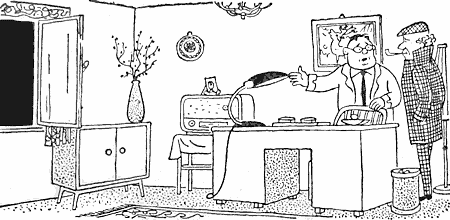 — И вы не слышали никакого шороха? — спросил инспектор Варнике. — Абсолютно никакого, — ответил Риттер. — Радио наигрывало музыку, кроме того, я был слишком увлечен своим занятием. Оторвав глаза от тени, я увидел, как какой-то человек выскочил из окна. Я тотчас же включил верхний свет и обнаружил, что исчезли два ящика с ценнейшей коллекцией монет, которую я взял к себе в кабинет для работы. Я в ужасном состоянии: ведь эта коллекция оценена в 10 тысяч марок.— Вы полагаете, что я действительно поверю вашим измышлениям? — раздраженно заметил инспектор Варнике. — Никому еще не удавалось ввести меня в заблуждение, и вы не будете первым.Каким образом инспектор Варнике догадался, что Риттер пытался его обмануть?Разгадай хитрые загадкиГоворят они: "Му-му!Молочка налить кому-у?"Поняли, детишки?Эти звери - ...*****Рыжий хвостик тут и тамСредь листвы мелькает.Кто-то скачет по ветвям,Шишки собирает.И в дупле порой живет.Кто же это? ...